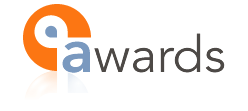 QSITE AWARDS 2017Digital Technologies Teacher of the YearEducator of the Year AwardEmerging Leader of the Year AwardOutstanding Leader of the Year AwardThe QSITE Annual Awards celebrate the work of educators who make a significant contribution to the advancement of ICTs in schools. These awards are prestigious in their recognition of those highly involved with ICTs in education in , and are considered to be a ‘’ in a career for those QSITE Members among us who deserve recognition. Nominees may be either Personal Members or work in an educational institution that is an Institutional Member.You are invited to nominate a teacher, coordinator or administrator at your institution or in your district for an award by completing this nomination form and returning it by Friday, 8th December 2017. After receiving the nomination, QSITE will contact the person for further information. The winners of the QSITE Awards for 2017 will be announced at the Annual General Meeting held in February 2018 and will receive the award and a contribution towards the costs to attend the QSITE State Conference (or another approved conference). I nominate the following person for a 2017 QSITE Award: Award Title: 					Nominee Details:Surname: 			     		First name: 			     Institution: 			     School phone number: 	     Personal Mobile number:	     School email address: 	     Personal email address:	     Nominated by: 				     Nominator’s work contact number: 	     Nominator’s personal mobile number:	     Nominator’s email address:		     Please send nominations to: Norena MendioleaQSITE Awards Coordinator 
Email:  vicepresident@qsite.edu.au